				Paris, le 12 octobre 2020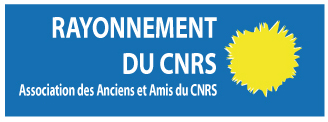 SUITE DU CONSEIL D’ADMINISTRATION du 14 septembre 2020  Proclamation des résultats du vote par correspondance relatif à la nomination de Dominique Grouselle coreprésentant*** régional Ile de France (en remplacement de Véronique Machelon) pour un mandat d’une durée de 3 ans renouvelable.Consultés :	                          25 administrateurs Total votants :        	     	22                                Pourcentage participation :  88% 		Quorum : 11Pour : 				22Contre :			   0Abstentions :			   0Cette résolution étant adoptée, la nomination de Dominique Grouselle est validée.*** avec Dominique Ballutaud et Solange LassalleLa PrésidenteLiliane Gorrichon